Załącznik nr 8 do zapytania ofertowegoTablica informacyjna – Wytyczne Tablica powinna znajdować się przy głównym wejściu na teren obiektu na ogrodzeniu lub w innym widocznym miejscu.  Należy zachować układ treści tablicy zgodny z poniższym projektem. Wymiary tablicy nie powinny być mniejsze niż 60 cm (wysokość) x 80 cm (szerokość).Tablica powinna być wykonana z trwałych materiałów, np.: stali nierdzewnej, blachy lub PCV.Napisy na tablicy należy wykonać w sposób czytelny i trwały w kolorze czarnym na białym tle.Projekt Tablicy 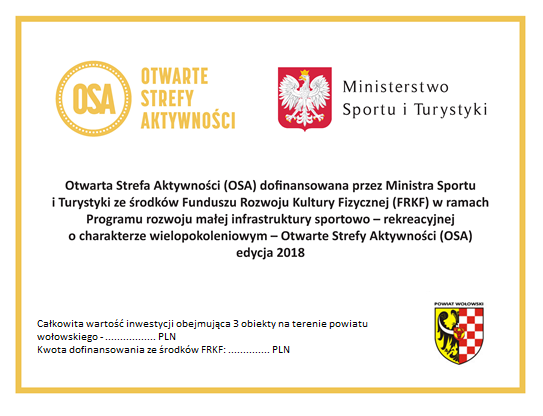 Wartość całkowitej inwestycji oraz kwota dofinansowania podane zostaną wybranemu Wykonawcy po podpisaniu umowy. Również po czynności podpisania umowy wybranemu Wykonawcy zostanie przesłane logo powiatu. Wykonawca zobowiązany jest do zapoznania się i postępowania zgodnie  z wytycznymi dotyczącymi obowiązków informacyjnych przy zadaniach inwestycyjnych dofinansowanych ze środków Funduszu Rozwoju Kultury Fizycznej (FRKF) w ramach Programu rozwoju małej infrastruktury sportowo – rekreacyjnej o charakterze wielopokoleniowym – Otwarte Strefy Aktywności (OSA) edycja 2018 dostępnych  na stronie Ministerstwa Sportu i Turystyki.